Guía de trabajo N° 3 Numeraciòn de 100 en 100 hasta el 1000Actividad. Nº 1Cuenta de 100 en 100 escribe el resultado con números y palabras.Actividad Nº 2Pinta la representaciòn de cada nùmero . considera que cada	=100.a)300trescientosb)c)d)e)f)g)h)i)k)400Cuatrocientos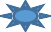 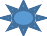 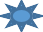 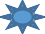 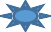 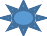 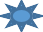 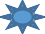 300Trescientos1000Mil700Setecientos500Quinientos100Cien800Ochocientos200Doscientos900Novecientos600seiscientos